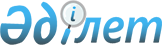 О внесении изменений в приказ Министра финансов Республики Казахстан от 30 декабря 2008 года № 647 "Об утверждении Правил сбора, обобщения и анализа отчетности с учетом информации об объемах казахстанского содержания при закупках товаров, работ, услуг"
					
			Утративший силу
			
			
		
					Приказ и.о. Министра финансов Республики Казахстан от 21 декабря 2009 года № 569. Зарегистрирован в Министерстве юстиции Республики Казахстан 10 января 2010 года № 6000. Утратил силу приказом Заместителя Премьер-Министра Республики Казахстан - Министра финансов Республики Казахстан от 26 февраля 2014 года № 77      Сноска. Утратил силу приказом Заместителя Премьер-Министра РК - Министра финансов РК от 26.02.2014 № 77 (вводится в действие по истечении десяти календарных дней после дня его первого официального опубликования).      В целях реализации пункта 3 распоряжения Премьер-Министра Республики Казахстан от 6 ноября 2009 года № 158-р "О мерах по реализации Закона Республики Казахстан от 4 мая 2009 года "О товарных биржах", ПРИКАЗЫВАЮ:



      1. Внести в приказ Министра финансов Республики Казахстан от 30 декабря 2008 года № 647 "Об утверждении Правил сбора, обобщения и анализа отчетности с учетом информации об объемах казахстанского содержания при закупках товаров, работ, услуг" (зарегистрирован в Реестре государственной регистрации нормативных правовых актов за № 5480, опубликован в Собрании актов центральных исполнительных и иных центральных государственных органов Республики Казахстан № 4, 2009 года) следующие изменения:



      в Правилах сбора, обобщения и анализа отчетности с учетом информации об объемах казахстанского содержания при закупках товаров, работ, услуг, утвержденных указанным приказом (далее – Правила):



      в Приложении 1 к Правилам, в графе "Способ закупок", в строке, порядковый номер 9, слово "открытые" исключить;



      в абзаце девятом Указаний по заполнению заказчиком электронной формы информации об объемах казахстанского содержания при государственных закупках товаров, работ и услуг Приложения 3 к Правилам слово "открытые" исключить.



      2. Департаменту методологии управления государственных закупок Министерства финансов Республики Казахстан (Амрина Г.А.) в установленном порядке обеспечить государственную регистрацию настоящего приказа в Министерстве юстиции Республики Казахстан и его последующее опубликование в официальных средствах массовой информации.



      3. Настоящий приказ вводится в действие по истечении десяти календарных дней после дня его первого официального опубликования.      И.о. Министра                              Р. Даленов
					© 2012. РГП на ПХВ «Институт законодательства и правовой информации Республики Казахстан» Министерства юстиции Республики Казахстан
				